BioJoaquín Alegre es Catedrático de Universidad en el Dpto. de Dirección de Empresas ‘Juan José Renau Piqueras’ de  de València. Licenciado en Ciencias Económicas y Empresariales por  de València (1995) y Doctor en Administración de Empresas por  I (2003) con acreditación de Doctorado Europeo, siempre ha tenido una clara orientación internacional realizando estancias de investigación en  de Twente (1999), en INSEAD (2002 y 2005), en BI Norwegian School of Management (2010) y en la Universidad de Sussex (2013). Ha publicado numerosos artículos en revistas académicas de primer orden, como Research Policy, Technovation, British Journal of Management o Journal of Product Innovation Management, sobre su principal línea de investigación: la conexión entre aprendizaje y conocimiento con la innovación en el seno de las organizaciones, tanto manufactureras como de servicios. Actualmente, es Vice-Chair de la asociación científica OLKC (Organizational Learning, Knowledge and Capabilities; http://olkc.net/) y dirige un proyecto financiado por el Ministerio de Economía y Competitividad (ECO2011-29863) que se centra en los efectos de la orientación emprendedora y la estrategia de conocimiento en empresas de alta y baja tecnología.Finalmente, es co-director del Master propio de  de València en Dirección e Innovación Hotelera, actualmente en su tercera edición.Joaquín ALEGRE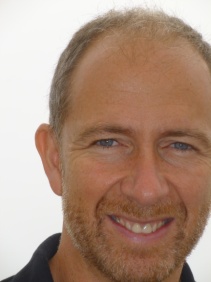 Catedrático de UniversidadDpto. de Dirección de Empresas ‘Juan José Renau Piqueras’, Universidad de ValenciaAv. de los naranjos, s/n. 46022 Valencia, EspañaTel.: ++34 963828877; Fax.: ++ 34963828333; E-mail: joaquin.alegre@uv.es		